Фамилия _____________________Тест 1  Архитектор ст. Маяковская, 
Площадь революции, Кропоткинская ?Щусев                          Корин                        ДушкинКакой общей темой объединены 
мозаики-окулусы на ст. Маяковская
(авт. Дейнека, Фролов)?    «Небо                        «Сутки                      «Здравствуй
Страны Советов»    Страны Советов»            Страна!»Тест 2Автор скульптур на ст.Площадь Революции  и Партизанская ?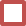  Вучетич                        Мухина                        МанизерКакая тема объединяет медальоны витражей на                               ст.Новослободская  (авт.Корин)?Победа в ВОВ          Советское               Интеллигенция                                     крестьянство       